от 29   июня 2018года     №  185В соответствии с федеральным законом от 07.12.2011 года № 416-ФЗ «О водоснабжении и водоотведении», на основании статьи 14 федерального закона от 06.10.2003 года № 131-ФЗ «Об общих принципах организации местного самоуправления в Российской Федерации», с целью организации надлежащего и бесперебойного централизованного водоснабжения, и водоотведения на территории муниципального образования Красноозерное  сельское поселение администрация муниципального образования Красноозерное  сельское поселение ПОСТАНОВЛЯЕТ:Наделить статусом гарантирующей организации в сфере централизованного холодного водоснабжения и водоотведения муниципального образования Красноозерное сельское поселение - муниципальное унитарное предприятие «Красноозерненский водоканал» муниципального образования Красноозерное сельское поселение муниципального образования Приозерский муниципальный район Ленинградской области;Определить зоной деятельности гарантирующей организации территорию муниципального образования Красноозерное сельское поселение муниципального образования Приозерский муниципальный район Ленинградской области. Постановление администрации от 05.12.2017 года № 351 «Об определении гарантирующей организации в сфере водоснабжения и водоотведения и определения зоны ее деятельности на территории муниципального образования Красноозерное сельское поселение муниципального образования Приозерский муниципальный район Ленинградской области» считать утратившим силу.Контроль за выполнением настоящего постановления возложить на заместителя главы администрации Анкру О. Постановление вступает в силу со дня официального опубликования в СМИ и подлежит размещению на официальном сайте администрации МО Красноозерное сельское поселение http://krasnoozernoe.ru, в разделе «Водоснабжение и водоотведение».Глава администрации                                                    			    Ю.Б. Заремский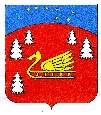 Администрация муниципального образования  Красноозерное сельское поселение муниципального образования Приозерский муниципальный район Ленинградской области.П О С Т А Н О В Л Е Н И Е 